Fahrradschule macht SpaßMeine Klasse 5 hatte Fahrradprüfung. Wir haben im Unterricht viel dazu gelernt. Alle aus der Klasse haben die schriftliche Prüfung bestanden. Dann kam die Polizei zum Üben: Die Polizisten, Herr Paulik und Herr Oesterle, haben die Fahrräder der Kinder und die Helme kontrolliert. Die Polizei hat aber auch manchen von uns Fahrräder ausgeliehen. Mit den Fahrrädern haben wir auf dem Pausenhof Übungen gemacht, zum Beispiel Rechts- oder Linksabbiegen. An drei Tagen haben wir auf der Straße im Wohngebiet geübt. Und am Ende haben wir die Prüfung gemacht. Jeder hat viel gelernt!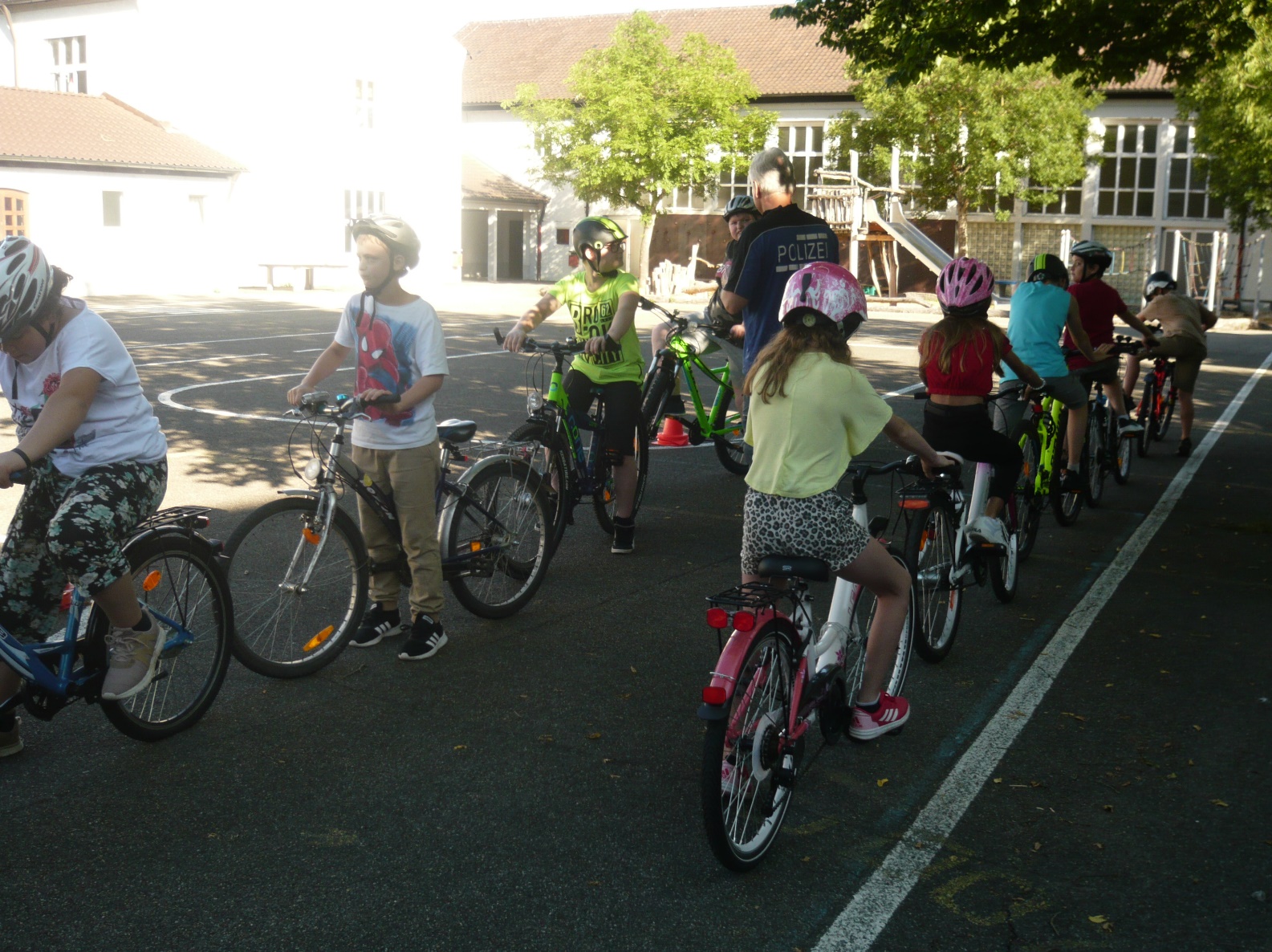 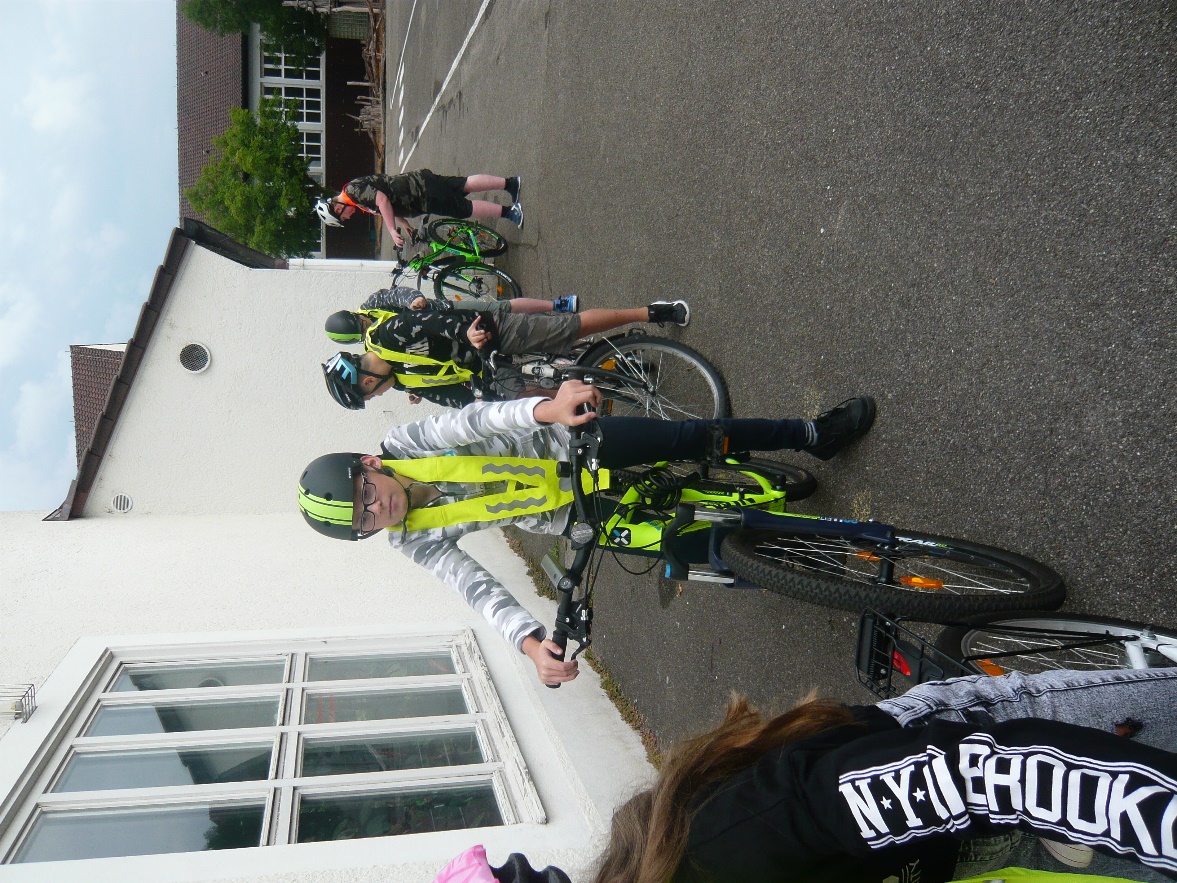 